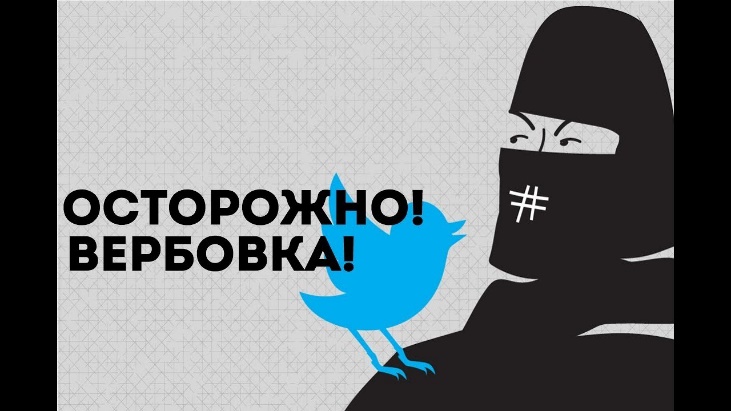 Памятка для обучающихся «Ты под прицелом экстремистов» (признаки вербовки, противодействие)Ты – активный пользователь социальных сетей, часто обсуждаешь в интернете проблемы общества и другие волнующие вопросы,        НЕРАВНОДУШЕН к несправедливости и отзывчив на призывы о помощи, веришь в судьбу и предопределение, или просто одинок или попал в трудную ситуацию, не находишь поддержки, испытываешь трудности в общении с друзьями, поссорился с близкими, нет взаимопонимания с родителями. В твоем виртуальном окружении за очень короткое время ВДРУГ ПОЯВИЛОСЬ МНОГО «ДРУЗЕЙ», которые ДЕМОНСТРАТИВНО ПОДДЕРЖИВАЮТ твои идеи, активно комментируют твои посты, быстро переходят на личное общение с тобой, задают вопросы о твоих близких, хотят быть в курсе твоих забот и тревог, а затем настойчиво ПРЕДЛАГАЮТ ПОМОЩЬ И ДЕНЬГИ…Тебе ПРЕДЛАГАЮТ ПРИСОЕДИНИТЬСЯ К ЗАКРЫТОЙ ГРУППЕ или сообществу, всячески показывают, что ты не одинок, ты – часть сообщества, которое не согласно с настоящим положением вещей и готово изменить ситуацию. Может быть, произошло чудо, и ты встретил в сети настоящих друзей, но НЕ ТЕРЯЙ ГОЛОВУ. Возможно, ТЫ СТАЛ ОБЪЕКТОМ ВЕРБОВКИ представителями экстремистских организаций, запрещенных в России.Экстремисты могут стремиться к разным целям, но вся их деятельность основана на НАСИЛЬСТВЕННЫХ МЕТОДАХ, они применяют похищения людей, захват заложников, убийства, террористические акты.Понятно, что НИЧЕГО ХОРОШЕГО тебе знакомство с такими людьми не принесет.Ты нужен экстремистам как курьер запрещенных предметов, участник беспорядков, смертник.И помни, что даже простое участие в запрещенной организации делает тебя преступников.За совершение особо тяжких преступлений – таких, как убийство, захват заложников, похищение человека и других – уголовная ответственность наступает с 14 лет.Что делать, если признаки вербовки стали тебе очевидны?Сохраняй ТРЕЗВЫЙ ВЗГЛЯД на ситуацию и понимание того, что с тобой происходит.При общении с незнакомцами проявляй бдительность, также ИНТЕРЕСУЙСЯ ПОДРОБНОСТЯМИ жизни новых «друзей», не стесняйся задавать разные вопросы, ПЕРЕПРОВЕРЯЙ полученную от них информацию всеми доступными средствами (интернет, официальные источники).Если тебе делают заманчивое предложение по работе – НАВЕДИ СПРАВКИ, прежде, чем дать ответ.Поговори с тем, кому ты доверяешь – со взрослым или ровесником из твоего реального мира.Посмотри со стороны, как будто бы твой друг попал в подобную ситуацию, займи позицию наблюдателя и ЕЩЕ РАЗ ОЦЕНИ, что происходит.ЗВОНИ НА ТЕЛЕФОН ДОВЕРИЯ для подростков и обязательно ПРОИНФОРМИРУЙ ПРАВООХРАНИТЕЛЬНЫЕ ОРГАНЫ!Возможно, твоя БДИТЕЛЬНОСТЬ предотвратит преступление и СПАСЕТ ЖИЗНЬ и здоровье многих людей.МБУ ЕЦПППН «Центр психолого-педагогической поддержки несовершеннолетних «ДИАЛОГ»(343) 251 – 29 – 04МБУ ЦСППДиМ «Центр социально-психологической помощи детям и молодежи «ФОРПОСТ»(343) 385 – 82 – 20Клиника, дружественная молодежи(343) 262 – 70 – 24Свердловская областная общественная организация «Детский правозащитный центр «ШАНС»(343) 307 – 34 – 94, (343) 307 – 34 – 60Телефоны доверия ГУ МВД РФ по Свердловской области(343) 358 – 71 – 61, (343) 358 – 70 – 71Телефон доверия УФСБ РФ по Свердловской области(343) 371 – 37 – 51Ты – активный пользователь социальных сетей, часто обсуждаешь в интернете проблемы общества и другие волнующие вопросы,        НЕРАВНОДУШЕН к несправедливости и отзывчив на призывы о помощи, веришь в судьбу и предопределение, или просто одинок или попал в трудную ситуацию, не находишь поддержки, испытываешь трудности в общении с друзьями, поссорился с близкими, нет взаимопонимания с родителями. В твоем виртуальном окружении за очень короткое время ВДРУГ ПОЯВИЛОСЬ МНОГО «ДРУЗЕЙ», которые ДЕМОНСТРАТИВНО ПОДДЕРЖИВАЮТ твои идеи, активно комментируют твои посты, быстро переходят на личное общение с тобой, задают вопросы о твоих близких, хотят быть в курсе твоих забот и тревог, а затем настойчиво ПРЕДЛАГАЮТ ПОМОЩЬ И ДЕНЬГИ…Тебе ПРЕДЛАГАЮТ ПРИСОЕДИНИТЬСЯ К ЗАКРЫТОЙ ГРУППЕ или сообществу, всячески показывают, что ты не одинок, ты – часть сообщества, которое не согласно с настоящим положением вещей и готово изменить ситуацию. Может быть, произошло чудо, и ты встретил в сети настоящих друзей, но НЕ ТЕРЯЙ ГОЛОВУ. Возможно, ТЫ СТАЛ ОБЪЕКТОМ ВЕРБОВКИ представителями экстремистских организаций, запрещенных в России.Экстремисты могут стремиться к разным целям, но вся их деятельность основана на НАСИЛЬСТВЕННЫХ МЕТОДАХ, они применяют похищения людей, захват заложников, убийства, террористические акты.Понятно, что НИЧЕГО ХОРОШЕГО тебе знакомство с такими людьми не принесет.Ты нужен экстремистам как курьер запрещенных предметов, участник беспорядков, смертник.И помни, что даже простое участие в запрещенной организации делает тебя преступников.За совершение особо тяжких преступлений – таких, как убийство, захват заложников, похищение человека и других – уголовная ответственность наступает с 14 лет.Что делать, если признаки вербовки стали тебе очевидны?Сохраняй ТРЕЗВЫЙ ВЗГЛЯД на ситуацию и понимание того, что с тобой происходит.При общении с незнакомцами проявляй бдительность, также ИНТЕРЕСУЙСЯ ПОДРОБНОСТЯМИ жизни новых «друзей», не стесняйся задавать разные вопросы, ПЕРЕПРОВЕРЯЙ полученную от них информацию всеми доступными средствами (интернет, официальные источники).Если тебе делают заманчивое предложение по работе – НАВЕДИ СПРАВКИ, прежде, чем дать ответ.Поговори с тем, кому ты доверяешь – со взрослым или ровесником из твоего реального мира.Посмотри со стороны, как будто бы твой друг попал в подобную ситуацию, займи позицию наблюдателя и ЕЩЕ РАЗ ОЦЕНИ, что происходит.ЗВОНИ НА ТЕЛЕФОН ДОВЕРИЯ для подростков и обязательно ПРОИНФОРМИРУЙ ПРАВООХРАНИТЕЛЬНЫЕ ОРГАНЫ!Возможно, твоя БДИТЕЛЬНОСТЬ предотвратит преступление и СПАСЕТ ЖИЗНЬ и здоровье многих людей.МБУ ЕЦПППН «Центр психолого-педагогической поддержки несовершеннолетних «ДИАЛОГ»(343) 251 – 29 – 04МБУ ЦСППДиМ «Центр социально-психологической помощи детям и молодежи «ФОРПОСТ»(343) 385 – 82 – 20Клиника, дружественная молодежи(343) 262 – 70 – 24Свердловская областная общественная организация «Детский правозащитный центр «ШАНС»(343) 307 – 34 – 94, (343) 307 – 34 – 60Телефоны доверия ГУ МВД РФ по Свердловской области(343) 358 – 71 – 61, (343) 358 – 70 – 71Телефон доверия УФСБ РФ по Свердловской области(343) 371 – 37 – 51